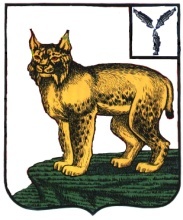 СОБРАНИЕ ДЕПУТАТОВТУРКОВСКОГО МУНИЦИПАЛЬНОГО РАЙОНАСАРАТОВСКОЙ ОБЛАСТИРЕШЕНИЕ №  53/1От 06 октября 2021 года     			р.п. ТуркиОб объявлении конкурса по отбору кандидатур на должность главы Турковского муниципального районаВ соответствии с Федеральным законом от 6 октября 2003 года № 131-ФЗ «Об общих принципах организации местного самоуправления в Российской Федерации», Законом Саратовской области от 30 сентября 2014 года № 109-ЗСО «О порядке избрания и сроке полномочий глав муниципальных образований в Саратовской области», Уставом Турковского муниципального района Собрание депутатов Турковского муниципального района  РЕШИЛО: 1. Объявить конкурс по отбору кандидатур на должность главы Турковского муниципального района.( далее - Конкурс).Провести Конкурс «01» ноября 2021 года в 13 часов 00 минут в здании администрации Турковского муниципального района, расположенном по адресу: Саратовская область, р.п. Турки, ул. Советская, 26.2. Назначить членами конкурсной комиссии по проведению Конкурса:1. Ярославцева Сергея Владимировича - депутата Собрания депутатов Турковского муниципального района;2. Володина Юрия Владимировича - депутата Собрания депутатов Турковского муниципального района.3. Утвердить текст информационного сообщения о проведении Конкурса согласно приложению.4. Опубликовать настоящее решение в официальном информационном бюллетене «Вестник Турковского муниципального района», в районной газете «Пульс» и разместить на официальном сайте администрации Турковского муниципального района в информационно-телекоммуникационной сети «Интернет».Председатель Собрания депутатов Турковского муниципального района			С.В. ЯрославцевПриложение к решению Собрания депутатовТурковского муниципального районаот 06 октября 2021 года № 53/1Информационное сообщение Собрания депутатов Турковского муниципального районао проведении конкурса по отбору кандидатур на должность главы Турковского муниципального районаРешением Собрания депутатов Турковского муниципального района  от 06 октября 2021 года № 53/1 «О проведении конкурса по отбору кандидатур на должность главы Турковского муниципального района» объявлен конкурс по отбору кандидатур на должность главы Турковского муниципального района (далее – Конкурс).Конкурс проводится в соответствии с Порядком проведения конкурса по отбору кандидатур на должность главы Турковского муниципального района» утвержденного решением Собрания депутатов Турковского муниципального района от 03 октября 2016 года№ 1/4.Кандидатом на должность главы муниципального района может быть зарегистрирован гражданин, который на день проведения конкурса не имеет в соответствии с Федеральным законом от 12 июня 2002 года №67-ФЗ «Об основных гарантиях избирательных прав и права на участие в референдуме граждан Российской Федерации» ограничений пассивного избирательного права для избрания выборным должностным лицом местного самоуправления.Кандидат, изъявивший желание участвовать в конкурсе, представляет в конкурсную комиссию следующие документы:1) личное заявление по форме согласно приложению №1 к настоящему Приложению с фотографией 3 x 4 см;2) согласие на обработку персональных данных согласно приложению №2 к настоящему Приложению;3) копию паспорта гражданина Российской Федерации (по прибытии на конкурс - подлинник);4) копию трудовой книжки;5) копии документов, подтверждающих профессиональное образование, квалификацию;6) справку о наличии (отсутствии) судимости и (или) факта уголовного преследования либо о прекращении уголовного преследования;7) сведения за год, предшествующие текущему, об имуществе и обязательствах имущественного характера, а также сведения о доходах, об имуществе и обязательствах имущественного характера своих супруги (супруга) и несовершеннолетних детей в соответствии с законодательством;8) письменное уведомление о том, что кандидат не имеет счетов (вкладов), не хранит наличные денежные средства и ценности в иностранных банках, расположенных за пределами территории Российской Федерации, не владеет и (или) не пользуется иностранными финансовыми инструментами.Кандидат также вправе представить в конкурсную комиссию другие документы, характеризующие его профессиональную подготовку: рекомендательные письма, характеристику с места работы, документы, подтверждающие прохождение профессиональной переподготовки, стажировки, повышение квалификации, документы, свидетельствующие о наградах, о присвоении ученых степеней, и иные документы по усмотрению кандидата.Копии документов заверяются нотариально или кадровой службой по месту работы, либо копии документов представляются одновременно с оригиналами и заверяются секретарем конкурсной комиссии. В случае предъявления незаверенной копии документа, его подлинность заверяется секретарём конкурсной комиссии, осуществляющим приём документов, на основании предъявленного подлинника; на незаверенной копии документа секретарь конкурсной комиссии делает отметку «копия верна» и ставит подпись. Дата, время начала приема документов, необходимых для участия в Конкурсе: Ежедневно с 09 октября 2021 года с 08-00 до 16-00. Перерыв с 12-00 до 13-00, выходные дни - суббота, воскресенье.Дата, время окончания приема документов, необходимых для участия в Конкурсе: 25 октября 2021 года, 16-00. Адрес и номер телефона места приема документов, необходимых для участия в Конкурсе:  Саратовская область, р.п. Турки, ул. Советская, 26, администрация Турковского муниципального района, тел. 8(84543)2-11-42.Дата, время и место проведения конкурса: 01 ноября 2021 года, 13-00, администрация Турковского муниципального района, Саратовская область, р.п. Турки, ул. Советская, 26.Конкурс проводится в один этап.Комиссия проводит оценку профессиональных и личностных качеств претендентов, допущенных к участию в конкурсе, их умений, знаний, навыков на основании представленных документов и по результатам конкурсных испытаний.Конкурс по отбору кандидатур на должность главы муниципального района проводится в форме индивидуального собеседования с каждым кандидатом.Дополнительную информацию о Конкурсе можно получить по адресу: Саратовская область, р.п. Турки, ул. Советская, 26 и на официальном сайте администрации Турковского муниципального района turki.sarmo.ru на главной странице «Конкурс по отбору кандидатур  на должность главы Турковского муниципального района».Приложение № 1В конкурсную комиссиюот ____________________________________________________________________Ф.И.О.проживающего по адресу: _______________________________________________почтовый адрестел.: _____________ факс: _____________e-mail: ______________________________ЗаявлениеПрошу допустить к участию в конкурсе по отбору кандидатур на должность главы Турковского муниципального района.Сообщаю следующие сведения о судимости _____________________________.<1>Информирую о том, что осуществляю полномочия депутата представительного органа ________________ на ___________ основе <2>.Уведомляю, что на момент предоставления документов в конкурсную комиссию не имею счетов (вкладов), не храню наличные денежные средства и ценности в иностранных банках, расположенных за пределами территории Российской Федерации, не владею и (или) не пользуюсь иностранными финансовыми инструментами.С проведением процедуры оформления допуска к сведениям, составляющим государственную и иную охраняемую законом тайну, согласен (а).Обязуюсь прекратить деятельность, несовместимую с замещением выборной должности, в случае избрания меня главой муниципального Турковского муниципального района Собранием депутатов Турковского муниципального района из числа кандидатов, представленных конкурсной комиссией по результатам конкурса.Приложение (перечень представленных документов:1. _________________________________________________, на _____ листах;2. _________________________________________________, на _____ листах;3. _________________________________________________, на _____ листах;4. _________________________________________________, на _____ листах.«___» __________________ 20___ г. ___________________ПодписьЗаявление и указанные документы к нему принял (а):секретарь конкурсной комиссии _________________________________(ФИО)«___» __________________ 20___ г. ___________________Подпись<1> Если у претендента имелась или имеется судимость, указываются сведения о судимости. Если судимость снята или погашена - сведения о дате снятия или погашения судимости. Если претендент не имеет (не имел) судимости, то в соответствующей строке проставляется прочерк.<2> Указывается наименование соответствующего представительного органа, депутатом которого является претендент. Если претендент не исполняет обязанности депутата на непостоянной основе, то в соответствующей строке проставляется прочерк.Приложение № 2СОГЛАСИЕна обработку персональных данныхЯ, __________________________________________________________, (фамилия, имя, отчество)проживающий(ая) по адресу:___________________________________________________________________________________________________________,паспорт серия ________ номер _______________, выдан ____________________________________________________________________________________________________________________________________________________,(дата, кем выдан)с целью обеспечения участия в конкурсе по отбору кандидатур на должность главы Турковского муниципального района даю согласие на обработку своих персональных данных конкурсной комиссией по проведению конкурса по отбору кандидатур на должность главы Турковского муниципального района, Собранием депутатов Турковского муниципального района, в том числе любое действие (операцию) или совокупность действий (операций), совершаемых с использованием средств автоматизации или без использования таких средств с персональными данными, включая сбор, запись, систематизацию, накопление, хранение, уточнение (обновление, изменение), извлечение, использование, передачу (распространение, предоставление, доступ), обезличивание, блокирование, удаление, уничтожение моих персональных данных:- фамилия, имя, отчество;- дата рождения, место рождения;- адрес места жительства;- телефон;- семейное, социальное, имущественное положение;- сведения о профессии, образовании;- иные дополнительные сведения, переданные мною лично, в рамках проведения конкурса в соответствии с решением Собрания депутатов Турковского муниципального района  «Об утверждении Порядка проведения конкурса по отбору кандидатур на должность главы Турковского муниципального района».Я оставляю за собой право отозвать настоящее согласие посредством составления соответствующего письменного документа, который может быть направлен мной в адрес конкурсной комиссии (в период действия срока полномочий конкурсной комиссии) или в адрес Собрания депутатов Турковского муниципального района по почте заказным письмом с уведомлением о вручении, либо вручением лично под расписку секретарю конкурсной комиссии или должностному лицу, уполномоченному Собранием депутатов Турковского муниципального района.__________________________  _____________ _______________________      (дата)                                                            (подпись)                          (расшифровка подписи)